xxxOd:	xxxOdesláno:	čtvrtek 4. ledna 2024 10:57Komu:	xxxKopie:	xxxPředmět:	Re: Objednávka č. 3610004834Přílohy:	3610004834_signed_MS.pdfDobrý den,děkujeme za objednávku, kterou posíláme zpět podepsanou tak, aby bylo prokazatelné uzavření smluvního vztahu a těšíme se na spolupráci.V úctě,xxxOd: xxxDatum: čtvrtek 4. ledna 2024 v 10:17Komu: xxxKopie: xxxPředmět: Objednávka č. 3610004834Dobrý den,přílohou Vám zasíláme výše uvedenou objednávku.Vzhledem k povinnosti uveřejňovat veškeré smlouvy v hodnotě nad 50 tis. Kč bez DPH v Registru smluv vyplývající ze zákona č. 340/2015 Sb., Vás žádámeo potvrzení objednávky, a to nejlépe zasláním skenu objednávky podepsané za Vaši stranu osobou k tomu oprávněnou tak, aby bylo prokazatelnéuzavření smluvního vztahu. Uveřejnění v souladu se zákonem zajistí objednatel - Národní agentura pro komunikační a informační technologie, s.p.S pozdravem a přáním příjemného dnexxx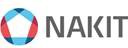 Národní agentura pro komunikační a informační technologie, s. p.Kodaňská 1441/46, 101 00 Praha 10 – Vršovice, Česká republikawww.nakit.cz